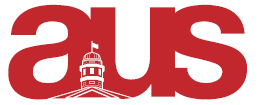 JSSA Report March 12The JSSA is continuing to have our Hebrew and Yiddish language tutoring offered to students.The JSSA will be putting the orders in for our departmental sweaters which we have been collecting payments over the last few weeks.The JSSA co-hosted a Lunch and Learn with Jewish Experience, where we spoke about the holiday of Purim, which was last Tuesday.The JSSA Journal, Dorot, is being finalized and and should be coming out soon.Respectfully submitted,Ben Markbreiter, JSSA VP External 